Kierunek studiów: …………………………Specjalność         : …………………………STUDIA STACJONARNE/NIESTACJONARNEPRACA DYPLOMOWAINŻYNIERSKA/MAGISTERSKAImię NazwiskoTEMAT PRACY INŻYNIERSKIEJ/MAGISTERSKIEJ TEMAT PRACY INŻYNIERSKIEJ/MAGISTERSKIEJ (w języku angielskim)Promotor:dr hab. inż. Imię i NazwiskoKraków, rok akad. 2012/2013Autor pracy:	 ……………………………………………..Nr pracy:		 …………………………………………….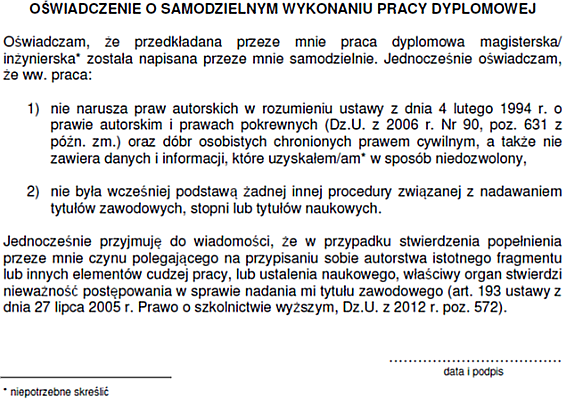 	……………………………	……………………………	podpis promotora	podpis recenzentaSPIS TREŚCI (Times New Roman 16)WYKAZ OZNACZEŃ(Styl  Spis treŚci 1, TimeS New Roman 12)	61.	Cel i zakres pracy …………………………………………………………………	72.	Wstęp……………………………………………………………………………….	83.	Układ graficzny pracy ……………………………..…………….……………….	93.1. Wzory(Styl Spis treści 2)	93.2. Rysunki i tabele	93.3. Cytowania.	114.	Wnioski		…………..……………...………………………………………..….….. 12Literatura ……………………………………………………………………………. 	13Summary …………………………………………………………………………….. 	14Załącznik 1 …………..……………………………………………………………….	xx Załącznik 2 ……………...……………………………………………………………	xyUWAGA: Poniżej zaprezentowano przykładową cześć spisu treści pracy dyplomowej. Należy użyć czcionki Times New Roman rozmiar 12. Główne rozdziały należy napisać wersalikami. Zachować układ graficzny według powyższego przykładu. Spis treści powinno się zagęszczać maksymalnie do trzeciego rzędu według przykładu:4.	Obliczenia…………………………………………………………………………554.1. Dobór głównych elementów instalacji	564.1.1. Dobór powierzchni czynnej kolektorów	574.1.2. Dobór objętości zbiorników instalacji solarnej	584.2. Analiza funkcjonowania instalacji solarnej	594.2.1. Obliczanie użytecznego strumienia ciepła odbieranego z kolektorów	604.2.2. Obliczenia temperatury czynnika solarnego na wlocie do wymiennika ciepła	614.2.3. Obliczania uzysku energii w zasobniku c.w.u.	4.2.4. Obliczenia temperatury czynnika solarnego na wlocie do pierwszego kolektora	624.3. Symulacja pracy instalacji solarnej w programie MS EXCEL 2007	634.3.1. Zadeklarowane procedury w arkuszu kalkulacyjnym	644.3.2. Wyniki analizy	654.4. Obliczenia efektywności ekonomicznej instalacji solarnej …………….	66UWAGA! Praca dyplomowa powinna być pisana czcionką Times New Roman. WYKAZ OZNACZEŃ (Times New Roman 16)A	- powierzchnia, m2;b	- grubość, m;cp	- ciepło właściwe, kJ/(kg·K);D	- średnica przewodu rurowego, m;...U	- usłonecznienie, h;Symbole greckie	- współczynnik przewodzenia ciepła, W/(m·K);	- deklinacja słoneczna, °;	- efektywność wymiany ciepła;Indeksy dolne:W	- wentylacja;c.o 	- wielkości odnoszące się do centralnego systemu grzewczego;Indeksy górne:d	- wartość dzienna (dobowa);eloe	- element instalacji solarnej;  UWAGA: W przypadku dużej ilości wzorów w pracy należy zamieścić „Wykaz oznaczeń”, w którym powinny zostać wymienione oznaczenia wielkości, ich opis i jednostki. Oznaczenia wielkości należy pisać kursywą natomiast jednostki czcionką prostą. Rozdziela się symbole łacińskie od greckich oraz zamieszcza się spis indeksów w używanych symbolach.Cel i zakres pracy (Styl Nagłówek 1, Times New Roman 16)(Styl Akapit wcięty, Times New Roman 11, odstęp między liniami tekstu 1.25 wiersza, wcięcie pierwszego wiersza: 0,6). W rozdziale „Cel i zakres pracy” należy przedstawić jasno, co jest przedmiotem pracy. Wyjaśnić cel oraz podać czynności, które zostały wykonane, aby ten cel został osiągnięty. W rozdziale tym można opisać z czego praca będzie się składać, np.: Niniejsza praca dyplomowa składać się będzie z dwóch głównych części. Pierwsza z nich poświęcona zostanie omówieniu zagadnień teoretycznych, związanych z wykorzystaniem energii słonecznej, a w szczególności … Druga część tej pracy związana będzie bezpośrednio z wykonywanym projektem…Jeżeli zostało użyte oprogramowanie przy realizacji pracy należy to oprogramowanie wymienić. Rozdział „Cel i zakres pracy” powinien zając maksymalnie jedną stronę. WstępTekst pracy należy napisać czcionką Time New Roman 11, odstęp 1.25 wiersza, wcięcie pierwszego wiersza: 0,6 (Styl Akapit wcięty). Do całości pracy zastosować wyjustowanie akapitów, lewy margines ma wynosić  natomiast pozostałe marginesy . Przy drukowaniu pracy należy uwzględni fakt, że jeden z egzemplarzy ma zostać wydrukowany dwustronnie i oprawiony w miękkie oprawki (marginesy lustrzane). Rozdziały główne pracy powinny być umieszczone na następnej (nowej) stronie.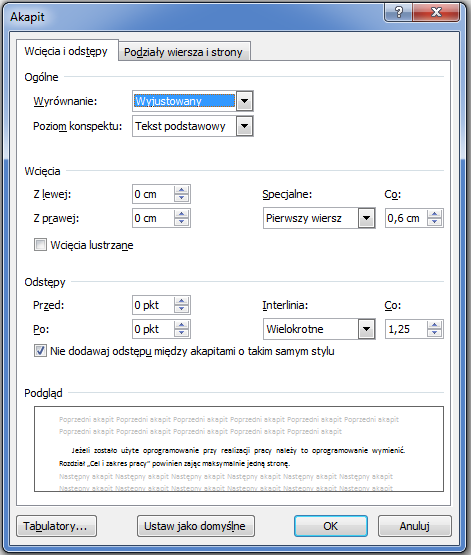 Układ graficzny pracyPrzy pisaniu pracy obowiązuje styl bezosobowy tak jak pokazują to poniższe przykłady: Wpływ zachmurzenia na gęstość strumienia promieniowania słonecznego przedstawiono na rysunku 2.1.  – poprawnieWpływ zachmurzenia na gęstość strumienia promieniowania słonecznego przedstawia rysunek 2.1.  – poprawnieWpływ zachmurzenia na gęstość strumienia promieniowania słonecznego przedstawiłem na rysunku 2.1. – niepoprawnie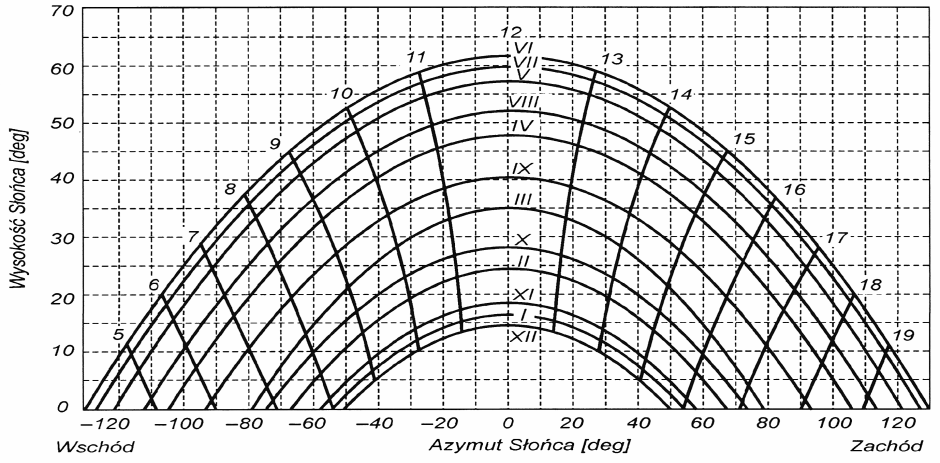 Rys. 2.1. Wysokość i azymut Słońca dla 52°N [15] 
Styl RYS, Times New Roman 11, kursywa, odstęp pomiędzy wierszami pojedynczyWzory (Styl Nagłówek 2)Jeżeli występują w tekście wzory należy je numerować oraz podać opis wielkości w nich występujących. Wzory należy wyśrodkowywać a numerowanie worów wyrównywać do prawej krawędzi tak jak przedstawia to poniższy przykład. Zmienne we wzorach powinny być napisane kursywą. Wzór jest częścią zadania, obowiązują w związku z tym zasady interpunkcji.   Przykład:Chwilowa wartość natężenia promieniowania jest parametrem, który wylicza się z zależności:	 (Styl Wzór),	(2.1)gdzie:opt - sprawność optyczna kolektora,UL- współczynnik całkowitych strat kolektora, [W/m2K],T- różnica temperatur pomiędzy czynnikiem solarnym a otoczeniem, [K].Rysunki i tabele (Styl Nagłówek 2)Rysunki oraz tabele (tylko dobrej jakości, min. 300dpi) występujące w tekście należy wyśrodkowywać. Każdy rysunek oraz tabela musi zawierać numer oraz podpis. Podpis umieszcza się pod rysunkiem oraz nad tabelą, tak jak to przedstawiają poniższe przykłady. Odstęp pomiędzy tekstem a rysunkiem wynosi jedną linię. Uwaga! Nie można wstawiać do pracy rysunków oraz tabel bez ich opisu/komentarza w tekście. Rysunek lub tabela pozbawione komentarzy w tekście są bezwartościowe i obniżają jakość pracy. Przykład: Wysokość i azymut Słońca we wszystkich porach roku przedstawia rysunek 2.1. … Gęstość strumienia promieniowania zależy od zachmurzenia co ilustruje rys.2.2.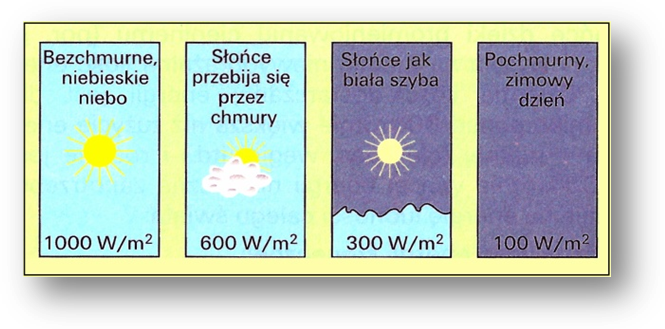 Rys. 2.2. Wpływ zachmurzenia na gęstość strumienia promieniowania słonecznego [7]Wstawiane do pracy rysunki, schematy, wykresy, zdjęcia są traktowane jak rysunki i nie rozróżnia się ich w podpisach. Pomimo tego, że wstawiany jest wykres podpisywany jest on jako kolejny rysunek. Rysunki umieszcza się w pracy przez wstawienie z pliku *.jpg.Numeracje rysunków, tabel oraz wzorów przeprowadza się w obrębie głównych rozdziałów.  Wyniki obliczeń dla poszczególnych miesięcy przedstawia tabela 2.1.Tabela 2.1. Wyniki obliczeń zapotrzebowania na energię do przygotowania c.w.u. 
Styl Rys,Time New Roman 11, kursywa, odstęp pomiędzy wierszami pojedynczyCytowania (Styl Nagłówek 2)W przypadku cytowania fragmentów tekstów, tabel, rysunków lub wzorów z literatury należy zaznaczyć autora tego cytowania w tekście pracy.Sposób pierwszy: Cytowanie poprzez umieszczenie odpowiedniego numeru w nawiasie kwadratowym. Powołanie na literaturę umieszcza się po cytowanym fragmencie teksu przed kropką np.: Na skutek procesów zachodzących w atmosferze, do powierzchni Ziemi dociera jedynie 39-45% promieniowania pozaatmosferycznego w skali roku [10].  - poprawnie    Na skutek procesów zachodzących w atmosferze, do powierzchni Ziemi dociera jedynie 39-45% promieniowania pozaatmosferycznego w skali roku. [10]  - niepoprawnie    WnioskiWe wnioskach należy w przejrzysty sposób podsumować pracę, napisać czy założony cel pracy został osiągnięty i w jakim stopniu. Jeżeli praca ma charakter projektu, autor powinien podać zalecenia projektowe wynikające z przeprowadzonych obliczeń/analiz. Jeżeli z pracy wynikają wnioski przyszłościowe należy je wymienić. Należy użyć stylu, rozmiaru czcionki 
i odstępu takich jak w całej pracy.LiteraturaSpis literatury umieszcza się na końcu pracy w osobnym rozdziale „LITERATURA” bez numeracji tego rozdziału. Spis literatury układa się następująco:Dla cytowania w tekście za pomocą kwadratowych nawiasów – według kolejności cytowania poszczególnych źródeł literatury, np.: Autor: Tytuł książki, Wydawnictwo, Miejsce Rok.Autor: Tytuł artykułu. Nazwa czasopisma, Numer, Rok.  Pluta Z.: Słoneczne instalacje energetyczne, Oficyna Wydawnicza Politechniki Warszawskiej, Warszawa 2007.Chochowski A., Czekalski D.: Słoneczne instalacje grzewcze, Centralny Ośrodek Informacji Budownictwa, Warszawa 1999.Nowicki J.: Promieniowanie słoneczne jako źródło energii, Arkady, Warszawa1980.SummaryW tym miejscu należy zamieścić streszczenie pracy w języku angielskim o objętości min. 2500 znaków ze spacjami.POLITECHNIKA KRAKOWSKA im. T. KościuszkiWydział MechanicznyInstytut Inżynierii Cieplnej i Procesowej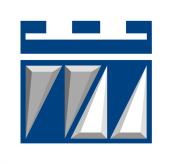 Uzgodniona ocena pracy: ……………………………………………………..MiesiącTemperatura zimnej wody w punkcie czerpalnymtw [oC] Entalpia wody zimnejiw[kJ/kg]Dzienny rozbiór c.w.u.Odc.w.u[dm3] Udział c.w.u.w wodzie zmieszanejŚrednia ilość energii do przygotowania c.w.u. w ciągu dobyQdc.w.u[kWh] Styczeń521,28139,30,836,4Luty5,523,39139,00,826,3Marzec7,230,52137,60,826,0Kwiecień1250,59133,00,795,1Maj17,171,44126,60,754,1Czerwiec1979,77123,30,733,7Lipiec20,987,69119,70,713,3Sierpień21,188,52119,30,713,3Wrzesień16,167,69127,90,764,3Październik1354,77131,90,784,9Listopad729,69137,80,826,0Grudzień521,28139,30,836,4